 Projekt: „Utworzenie Branżowego Centrum Umiejętności w dziedzinie ogrodnictwo w Kluczkowice - Osiedle przy Technikum Ogrodniczym  im. Ireny Kosmowskiej” w Zespole Szkół Zawodowych im. Stanisława Konarskiego w Opolu Lubelskim współfinansowany ze środków Unii Europejskiej w ramach Krajowego Programu Odbudowy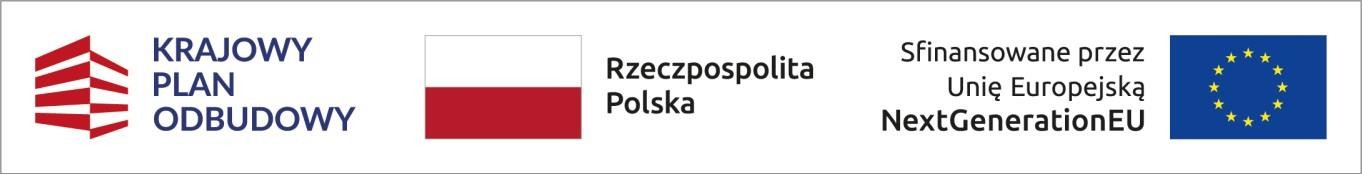 Załącznik nr 1 do OGŁOSZENIA O OTWARTYM NABORZE PARTNERÓW DO WSPÓLNEJREALIZACJI PROJEKTUFORMULARZ OFERTOWY NA PARTNERA (GŁÓWNEGO)W odpowiedzi na OGŁOSZENIE O OTWARTYM NABORZE PARTNERÓW DO WSPÓLNEJ REALIZACJI PROJEKTU dotyczące wyboru Partnera (Głównego) Projektu: „Utworzenie Branżowego Centrum Umiejętności w dziedzinie ogrodnictwo w Kluczkowice - Osiedle przy Technikum Ogrodniczym  im. Ireny Kosmowskiej” w Zespole Szkół Zawodowych im. Stanisława Konarskiego w Opolu Lubelskim współfinansowany ze środków Unii Europejskiej w ramach Krajowego Programu Odbudowy, składamy ofertę naszej Organizacji:  Projekt: „Utworzenie Branżowego Centrum Umiejętności w dziedzinie ogrodnictwo w Kluczkowice - Osiedle przy Technikum Ogrodniczym  im. Ireny Kosmowskiej” w Zespole Szkół Zawodowych im. Stanisława Konarskiego w Opolu Lubelskim współfinansowany ze środków Unii Europejskiej w ramach Krajowego Programu Odbudowy Projekt: „Utworzenie Branżowego Centrum Umiejętności w dziedzinie ogrodnictwo w Kluczkowice - Osiedle przy Technikum Ogrodniczym  im. Ireny Kosmowskiej” w Zespole Szkół Zawodowych im. Stanisława Konarskiego w Opolu Lubelskim współfinansowany ze środków Unii Europejskiej w ramach Krajowego Programu OdbudowyZałącznikami do niniejszego formularza są: Kopia Statutu Organizacji – potwierdzona za zgodność z oryginałem, Kopia NIP – potwierdzona za zgodność z oryginałem Kopia REGON – potwierdzona za zgodność z oryginałem, Kopia wypisu z KRS lub inny dokument stwierdzający prawomocność działania partnera. Oświadczenia:Oświadczam że reprezentowana  przeze  mnie  Organizacja  składająca  Ofertę  spełnia  warunki  udziału w postępowaniu zawarte w pkt. IX Ogłoszenia o naborze. Oświadczam że forma i zakres naszej Organizacji ma zasięg krajowy. Oświadczam że nasza Organizacja posiada wiedzę i doświadczenie w dziedzinie technika weterynaryjna oraz dysponuje odpowiednim potencjałem oraz osobami zdolnymi do wykonywania partnerstwa – zgodnie z punktem 9 i 11 Formularza Ofertowego. Oświadczam że nasza Organizacja znajduje się w dobrej sytuacji finansowej i  ekonomicznej zapewniającej właściwe wykonanie zamówienia i że nie wyrządziliśmy szkody poprzez nie wykonanie podobnych partnerstw stwierdzonych prawomocnym orzeczeniem sądu. Oświadczam, że zapoznaliśmy się  z przedmiotem zamówienia  i  nie wnosimy jakichkolwiek zastrzeżeń   do możliwości jego  realizacji  oraz  zobowiązujemy  się  do  wykonania  przedmiotu  zamówienia  zgodnie z warunkami przedstawionymi przez Zamawiającego, określonymi w opisie przedmiotu zamówienia. Oświadczam, że zapoznaliśmy się ze szczegółowym opisem konkursu, w tym w szczególności regulaminem konkursu, wzorem listu intencyjnego dotyczącego partnerstwa, podstawowymi zasadami współpracy stron znajdującymi się pod adresem: https://www.frse.org.pl/kpo-bcu-wnioskowanie Oświadczam gotowość do współpracy z Powiatem Opolskim w realizacji projektu na każdym jego etapie, w  tym  do  prowadzenia  weryfikacji  założeń  przedsięwzięcia  w   okresie   przewidzianym   projektem (List intencyjny – załącznik nr 3 do ogłoszenia). ..............................................., dnia: ...................... 	 Miejscowość	Pieczęć i podpis PartneraNazwa podmiotu: Forma organizacyjna: NIP: Numer KRS lub innego właściwego rejestru: Regon: Adres siedziby: Adres e-mail, nr tel.: Osoba uprawniona do reprezentacji: Osoba do kontaktów Lp.Lp.Kryteria konieczneTAKNIE1 1 Zgodność działania potencjalnego Partnera z celami partnerstwa – stwierdzona tak lub nie na podstawie Statutu 2 2 Zgodność Podmiotu z zapisami pkt. 3.1 regulaminu konkursu Branża w jakiej działa Partner – ogrodnictwo3 3 Zasięg działalności Partnera – musi być Krajowy na podstawie zapisów w Statucie 4 4 Prowadzi działalność statutową w dziedzinie ogrodnictwoPosiada podstawowe dokumenty organizacyjne w tym: Statut, NIP, 5 REGON, wpis do KRS lub inny dokument stwierdzający legalność działania (załączniki do Formularza) 6 Reprezentuje: organizację lub stowarzyszenie pracodawców albo samorząd gospodarczy lub inną organizację gospodarczą albo stowarzyszenie zrzeszające osoby wykonujące określony zawód lub zawody pokrewne albo samorząd zawodowy zrzeszający osoby wykonujące określony zawód lub zawody pokrewne Działa na podstawie odpowiednio: (podkreśl właściwe) 7 7 ustawy z dnia 7 kwietnia 1989 r. Prawo o stowarzyszeniach (t.j. Dz. U. z 2020 r. poz. 2261, z późn. zm.), lub ustawy z dnia 30 maja 1989 r. o izbach gospodarczych (t.j. Dz. U. z 2019 r. poz. 579, z późn. zm.), lub ustawy z dnia 23 maja 1991 r. o organizacjach pracodawców (t.j. Dz.U. z 2022 r. poz. 97, z późn. zm.), lub ustawa z dnia 22 marca 1989 r. o rzemiośle (t.j. Dz.U. z 2020 r. poz. 2159, z późn. zm.). ustawy z dnia 7 kwietnia 1989 r. Prawo o stowarzyszeniach (t.j. Dz. U. z 2020 r. poz. 2261, z późn. zm.), lub ustawy z dnia 30 maja 1989 r. o izbach gospodarczych (t.j. Dz. U. z 2019 r. poz. 579, z późn. zm.), lub ustawy z dnia 23 maja 1991 r. o organizacjach pracodawców (t.j. Dz.U. z 2022 r. poz. 97, z późn. zm.), lub ustawa z dnia 22 marca 1989 r. o rzemiośle (t.j. Dz.U. z 2020 r. poz. 2159, z późn. zm.). ustawy z dnia 7 kwietnia 1989 r. Prawo o stowarzyszeniach (t.j. Dz. U. z 2020 r. poz. 2261, z późn. zm.), lub ustawy z dnia 30 maja 1989 r. o izbach gospodarczych (t.j. Dz. U. z 2019 r. poz. 579, z późn. zm.), lub ustawy z dnia 23 maja 1991 r. o organizacjach pracodawców (t.j. Dz.U. z 2022 r. poz. 97, z późn. zm.), lub ustawa z dnia 22 marca 1989 r. o rzemiośle (t.j. Dz.U. z 2020 r. poz. 2159, z późn. zm.). Kryteria punktująceKryteria punktująceKryteria punktująceKryteria punktująceKryteria punktująceKryteria punktująceIlość pkt. Deklaruje współpracę z Ostatecznym odbiorą wsparcia w trakcie przygotowania przedsięwzięcia w zakresie:Zaznaczyć zakres:(punktowane od 1 – 5) Opracowania koncepcji BCU w zakresie formy  i zakresu działalności, Pomocy w opracowaniu dokumentacji aplikacyjnej  i technicznej BCU Pomocy w tworzeniu i wyposażeniu BCU, Prowadzenia nadzorów, Prowadzenia rozliczeń finansowych Zaznaczyć zakres:(punktowane od 1 – 5) Opracowania koncepcji BCU w zakresie formy  i zakresu działalności, Pomocy w opracowaniu dokumentacji aplikacyjnej  i technicznej BCU Pomocy w tworzeniu i wyposażeniu BCU, Prowadzenia nadzorów, Prowadzenia rozliczeń finansowych Deklaruje współpracę z Ostatecznym odbiorą wsparcia w trakcie przygotowania przedsięwzięcia w zakresie:Zaznaczyć zakres:(punktowane od 1 – 5) Opracowania koncepcji BCU w zakresie formy  i zakresu działalności, Pomocy w opracowaniu dokumentacji aplikacyjnej  i technicznej BCU Pomocy w tworzeniu i wyposażeniu BCU, Prowadzenia nadzorów, Prowadzenia rozliczeń finansowych Zaznaczyć zakres:(punktowane od 1 – 5) Opracowania koncepcji BCU w zakresie formy  i zakresu działalności, Pomocy w opracowaniu dokumentacji aplikacyjnej  i technicznej BCU Pomocy w tworzeniu i wyposażeniu BCU, Prowadzenia nadzorów, Prowadzenia rozliczeń finansowych Deklaruje współpracę z Ostatecznym odbiorą wsparcia w trakcie przygotowania przedsięwzięcia w zakresie:Zaznaczyć zakres:(punktowane od 1 – 5) Opracowania koncepcji BCU w zakresie formy  i zakresu działalności, Pomocy w opracowaniu dokumentacji aplikacyjnej  i technicznej BCU Pomocy w tworzeniu i wyposażeniu BCU, Prowadzenia nadzorów, Prowadzenia rozliczeń finansowych Zaznaczyć zakres:(punktowane od 1 – 5) Opracowania koncepcji BCU w zakresie formy  i zakresu działalności, Pomocy w opracowaniu dokumentacji aplikacyjnej  i technicznej BCU Pomocy w tworzeniu i wyposażeniu BCU, Prowadzenia nadzorów, Prowadzenia rozliczeń finansowych Deklaruje współpracę z Ostatecznym odbiorą wsparcia w trakcie przygotowania przedsięwzięcia w zakresie:Zaznaczyć zakres:(punktowane od 1 – 5) Opracowania koncepcji BCU w zakresie formy  i zakresu działalności, Pomocy w opracowaniu dokumentacji aplikacyjnej  i technicznej BCU Pomocy w tworzeniu i wyposażeniu BCU, Prowadzenia nadzorów, Prowadzenia rozliczeń finansowych Zaznaczyć zakres:(punktowane od 1 – 5) Opracowania koncepcji BCU w zakresie formy  i zakresu działalności, Pomocy w opracowaniu dokumentacji aplikacyjnej  i technicznej BCU Pomocy w tworzeniu i wyposażeniu BCU, Prowadzenia nadzorów, Prowadzenia rozliczeń finansowych 8 Deklaruje współpracę z Ostatecznym odbiorą wsparcia w trakcie przygotowania przedsięwzięcia w zakresie:Zaznaczyć zakres:(punktowane od 1 – 5) Opracowania koncepcji BCU w zakresie formy  i zakresu działalności, Pomocy w opracowaniu dokumentacji aplikacyjnej  i technicznej BCU Pomocy w tworzeniu i wyposażeniu BCU, Prowadzenia nadzorów, Prowadzenia rozliczeń finansowych Zaznaczyć zakres:(punktowane od 1 – 5) Opracowania koncepcji BCU w zakresie formy  i zakresu działalności, Pomocy w opracowaniu dokumentacji aplikacyjnej  i technicznej BCU Pomocy w tworzeniu i wyposażeniu BCU, Prowadzenia nadzorów, Prowadzenia rozliczeń finansowych Posiadają niezbędnąPosiadają niezbędnąZaznaczyć właściwe: (punktowane od 1-7) Zaznaczyć właściwe: (punktowane od 1-7) wiedzę i umiejętności (osoby wykwalifikowane) w zakresie:wiedzę i umiejętności (osoby wykwalifikowane) w zakresie:Rozliczeń finansowych Poradnictwa prawnego Działań promocyjnych Rozliczeń finansowych Poradnictwa prawnego Działań promocyjnych 9 □	Prowadzenia naborów □	Prowadzenia naborów □	Organizowania pracy □	Organizowania pracy □	Rozliczeń finansowych □	Rozliczeń finansowych □	Prowadzenia szkoleń i wykładów z dziedziny □	Prowadzenia szkoleń i wykładów z dziedziny ogrodnictwaogrodnictwaOferowany wkładOferowany wkładZaznaczyć właściwe: (punktowane od 1- 5) Zaznaczyć właściwe: (punktowane od 1- 5) potencjalnego partnera w realizację celu partnerstwa,potencjalnego partnera w realizację celu partnerstwa,Prowadzenia BCU Posiadamy zasoby kadrowe niezbędne do prowadzenia zajęć szkoleniowych z dziedziny Prowadzenia BCU Posiadamy zasoby kadrowe niezbędne do prowadzenia zajęć szkoleniowych z dziedziny ogrodnictwaogrodnictwa10 10 □	Deklarujemy prowadzenie naborów na formy doskonalenia zawodowego □	Deklarujemy prowadzenie naborów na formy doskonalenia zawodowego □	Deklarujemy prowadzenie rozliczeń finansowych □	Deklarujemy prowadzenie rozliczeń finansowych szkoleń i kursów w BCU szkoleń i kursów w BCU □ Deklarujemy pomoc w opracowaniu programów □ Deklarujemy pomoc w opracowaniu programów nauczania i certyfikacji w dziedzinie technik nauczania i certyfikacji w dziedzinie technik ogrodnikogrodnikDoświadczenie wDoświadczenie wIlość zrealizowanych projektów – wymień projekty oraz kwoty projektów (w przypadku liczby projektów większej niż 5 maksymalnie do uzyskania 5 pkt): (punktowane 1 – 5). Nazwa projektu: ……………………………………………………… Nazwa projektu: ……………………………………………………… Nazwa projektu: ……………………………………………………… Nazwa projektu: ……………………………………………………… Ilość zrealizowanych projektów – wymień projekty oraz kwoty projektów (w przypadku liczby projektów większej niż 5 maksymalnie do uzyskania 5 pkt): (punktowane 1 – 5). Nazwa projektu: ……………………………………………………… Nazwa projektu: ……………………………………………………… Nazwa projektu: ……………………………………………………… Nazwa projektu: ……………………………………………………… realizacji przedsięwzięć orealizacji przedsięwzięć oIlość zrealizowanych projektów – wymień projekty oraz kwoty projektów (w przypadku liczby projektów większej niż 5 maksymalnie do uzyskania 5 pkt): (punktowane 1 – 5). Nazwa projektu: ……………………………………………………… Nazwa projektu: ……………………………………………………… Nazwa projektu: ……………………………………………………… Nazwa projektu: ……………………………………………………… Ilość zrealizowanych projektów – wymień projekty oraz kwoty projektów (w przypadku liczby projektów większej niż 5 maksymalnie do uzyskania 5 pkt): (punktowane 1 – 5). Nazwa projektu: ……………………………………………………… Nazwa projektu: ……………………………………………………… Nazwa projektu: ……………………………………………………… Nazwa projektu: ……………………………………………………… podobnym charakterze -Ilość zrealizowanych projektów ze środków krajowych lubpodobnym charakterze -Ilość zrealizowanych projektów ze środków krajowych lubIlość zrealizowanych projektów – wymień projekty oraz kwoty projektów (w przypadku liczby projektów większej niż 5 maksymalnie do uzyskania 5 pkt): (punktowane 1 – 5). Nazwa projektu: ……………………………………………………… Nazwa projektu: ……………………………………………………… Nazwa projektu: ……………………………………………………… Nazwa projektu: ……………………………………………………… Ilość zrealizowanych projektów – wymień projekty oraz kwoty projektów (w przypadku liczby projektów większej niż 5 maksymalnie do uzyskania 5 pkt): (punktowane 1 – 5). Nazwa projektu: ……………………………………………………… Nazwa projektu: ……………………………………………………… Nazwa projektu: ……………………………………………………… Nazwa projektu: ……………………………………………………… 11 11 współfinansowanych z UEwspółfinansowanych z UEIlość zrealizowanych projektów – wymień projekty oraz kwoty projektów (w przypadku liczby projektów większej niż 5 maksymalnie do uzyskania 5 pkt): (punktowane 1 – 5). Nazwa projektu: ……………………………………………………… Nazwa projektu: ……………………………………………………… Nazwa projektu: ……………………………………………………… Nazwa projektu: ……………………………………………………… Ilość zrealizowanych projektów – wymień projekty oraz kwoty projektów (w przypadku liczby projektów większej niż 5 maksymalnie do uzyskania 5 pkt): (punktowane 1 – 5). Nazwa projektu: ……………………………………………………… Nazwa projektu: ……………………………………………………… Nazwa projektu: ……………………………………………………… Nazwa projektu: ……………………………………………………… 